ПОСТАНОВЛЕНИЕ 								КАРАР«16» марта 2022г.								№5Об отмене Постановления Исполнительного комитета Большееловского сельского поселения Елабужского муниципального района Республики Татарстан  от 26.12.2013г  № 5 «Об утверждении административного регламента предоставления муниципальной услуги по оформлению документов для регистрационного учёта граждан по месту пребывания и по месту жительства на территории поселения, для снятия регистрационного учёта»Рассмотрев протест Елабужского городского прокурора и в соответствии с требованиями действующего законодательства Российской Федерации, Исполнительный комитет Большееловского сельского поселения Елабужского муниципального района Республики ТатарстанПОСТАНАВЛЯЕТ:1. Постановление Исполнительного комитета Большееловского сельского поселения Елабужского муниципального района Республики Татарстан  от 26.12.2013г  № 5 «Об утверждении административного регламента предоставления муниципальной услуги по оформлению документов для регистрационного учёта граждан по месту пребывания и по месту жительства на территории поселения, для снятия регистрационного учёта» признать утратившим силу.2. Настоящее постановление подлежит официальному опубликованию.3. Контроль за исполнением настоящего постановления оставляю за собой.Руководитель 								А.И. МашановМКУ «ИСПОЛНИТЕЛЬНЫЙ КОМИТЕТ БОЛЬШЕЕЛОВСКОГО СЕЛЬСКОГО ПОСЕЛЕНИЯ» ЕЛАБУЖСКОГО МУНИЦИПАЛЬНОГО РАЙОНА РЕСПУБЛИКИ ТАТАРСТАН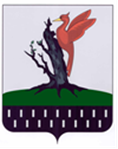 ТАТАРСТАН  РЕСПУБЛИКАСЫ АЛАБУГА  МУНИЦИПАЛЬ РАЙОНЫ МКО « ОЛЫ ЕЛОВО АВЫЛ  ҖИРЛЕГЕ БАШКАРМА   КОМИТЕТЫ»       